PEMERIKSAAN PENYERAHAN PEKERJAAN DAN  PEMERIKSAAN ADMINISTRASI PEKERJAANMudjisantosa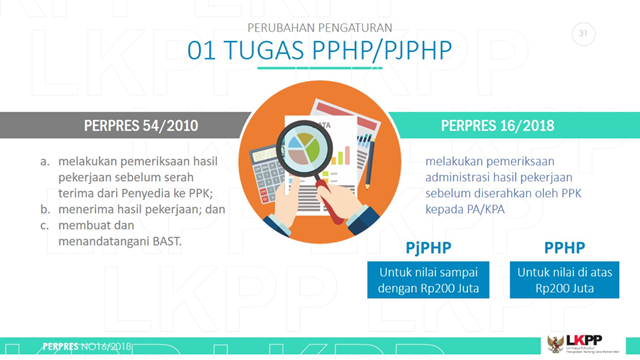 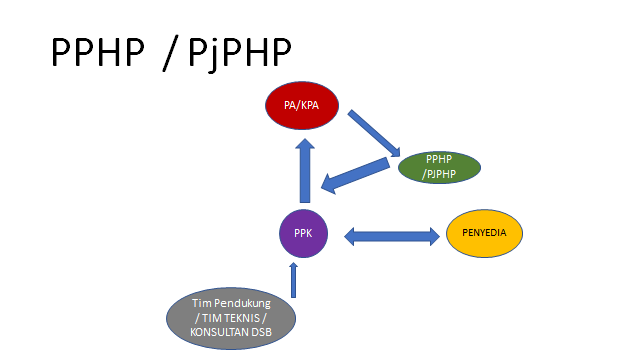 PEMERIKSAAN PEKERJAAN DAN  PEMERIKSAAN ADMINITRASI PEKERJAANPEMERIKSAAN PENYERAHAN PEKERJAANPasal 57 (1) Setelah pekerjaan selesai 100% (seratus persen) sesuai dengan ketentuan yang termuat dalam Kontrak, Penyedia  mengajukan permintaan secara tertulis kepada PPK untuk serah terima barang/jasa. (2) PPK melakukan pemeriksaan terhadap barang/jasa yang diserahkan. (3) PPK dan Penyedia menandatangani Berita Acara Serah Terima. DAFTAR   SIMAKUNTUK PEMERIKSAAN PRESTASI  100 PERSEN  PEKERJAAN BANGUNAN GEDUNG(PROVISIONAL HAND OVER  – PHO )*)  dapat disesesuaikan dengan kebutuhan pekerjaanRekomendasi kepada PPK  :dibuat final perubahan kontrakdilakukan serah terma 100 persen dengan penyedia ( dibuat berita acara )cacat minor sbb :(Bila cacat  mayor/kekuranganharus diperbaiki/dilengkapi dahulu sebelum dilakukan PHO )cacat  minor agar dilakukan perbaikan/penggantian....................  ..... 2018PPK/ Tim Teknis / Tim Pendukung					Penyedia...........................................-------------------------------------------------------------------Kop Nama K/L/D/IBERITA ACARA SERAH TERIMA (BAST) – Provisional Hand OverPEKERJAAN PENGADAAN ___________No. ______________________Pada hari ini ______, tanggal ______bulan ________ tahun ___________ (__-__-____), kami yang bertanda tangan dibawah ini :1.         ______________:Pejabat Penandatangan Kontrak ( Pengguna Anggaran / Kuasa Pengguna Anggaran / Pejabat Pembuat Kommitmen ) K/L/D___________________, yang beralamat di ___________________________, yang selanjutnyadisebut PIHAK PERTAMA.2.         _____________ :Direktur ____________, yang berkedudukan di ______________________, yang selanjutnyadisebut PIHAK KEDUA.Berdasarkankontrak/SPK No.:_____________________tanggal___Bulan ____Tahun ____, Pihakpertamatelahmelakukanpemeriksaansesuaiketentuankontrak/SPK atau berdasar hasil pemeriksaan tanggal .... No..... oleh tim pendukung/tim teknis /konsultan sebagaiberikut :1. (ketentuanpemeriksaandalamKontrak/SPK)2.KeduabelahtelahpihaksepakatuntukmengadakanserahterimapekerjaansesuaidenganketentuanKontrak/ Surat PerintahKerjasebagaiberikut :1.  (sesuai jenis, spesifikasi teknis, jumlah, waktu, tempat, fungsi dan/atau ketentuan lainnya.  dalam       Kontrak/SPK)2.3.Selanjutnya pihak keduamasih berkewajiban memperbaiki sebagai berikut :menyerahkan jaminan pemeliharaan senilai Rp. ... berlaku s,d,..... ( atau garansi barang untuk pengadaan barang )Berikutnya PIHAK KEDUA menyerahkan pekerjaankepada PIHAK PERTAMA dan PIHAK PERTAMA menerimadenganbaikpelaksanaanpengadaantersebut.Demikian Berita Acara Serah Terima ini dibuat untuk digunakan sebagaimanamestinya.BERITA ACARA  SERAH TERIMA  AKHIR PEKERJAAN ( FHO)KEGIATAN ......................PAKET .............................TAHUN ANGGARAN 2014NOMOR KONTRAK : .......Pada  hari  ini  .................  tanggal  ............  bulan  ............  tahun  Dua  Ribu  Empat  Belas,  kami  yang bertandatangan di bawah ini:1.Nama 					:.....................................Jabatan  					:Pejabat Pembuat Komitmen Kegiatan ...............Alamat : .....................Selanjutnya disebut  PIHAK PERTAMA.2.Nama 		: .....................................Jabatan 		:Direktur PT./ CV. ...............Alamat 		:  .....................Selanjutnya disebut PIHAK KEDUA.Berdasarkan dokumen :Kontrak  Nomor  ..............,  tanggal  ..............  dan  Addendum  Nomor  .............  antara  Pihak Pertama dengan Pihak Kedua tentang Kontrak Pekerjaan Kegiatan .................... Paket ........Berita Acara Serah Terima Pertama Pekerjaan (PHO) Nomor .................. tanggal .............Surat Permohonan  FHO  dari penyedia, Nomor : ............. tanggal ..........Berita Acara Pemeriksaan Hasil Akhir  Pekerjaan Nomor : ........ tanggal ..........Berita Acara Pemeriksaan Hasil Perbaikan Akhir Pekerjaan Nomor : ... tanggal ...sesuai Pasal ...... Syarat syarat Umum Kontrak mengenai  Serah Terima  Akhir  Pekerjaan.Menyatakan bahwa :Pihak Kedua menyerahkan untuk terakhir kalinya,  Hasil Pekerjaan  Paket ........ .... kepada Pihak  Pertama dan Pihak Pertama menerima penyerahan tersebut.2.  Dengan   ditanda   tanganinya   Berita   Acara   ini   oleh   kedua   belah   pihak,   maka   kewajiban memelihara  pekerjaan  selama  periode  Masa  Pemeliharaan  dari  tanggal  ...............  sampai dengan  tanggal  ................  Telah  berakhir  dan  dikerjakan  dengan  baik  sesuai  ketentuan kontrak.Demikian  Berita  Acara  Serah  Terima  Akhir   Pekerjaan  ( FHO) ini  dibuat  dalam  rangkap  .....  (.......)  untuk dapat dipergunakan sebagaimana fungsinya.PIHAK PERTAMA							PIHAK KEDUA PPKPENYEDIAPEMERIKSAAN ADMINITRASI PEKERJAANPERPRES 16 TAHUN 2018PASAL 114. Pejabat Pemeriksa Hasil Pekerjaan yang selanjutnya disingkat PjPHP adalah pejabat administrasi/pejabat  fungsional/personel yang bertugas memeriksa  administrasi hasil pekerjaan Pengadaan Barang/Jasa. 15. Panitia Pemeriksa Hasil Pekerjaan yang selanjutnya  disingkat PPHP adalah tim yang bertugas memeriksa  administrasi hasil pekerjaan Pengadaan Barang/Jasa.Pasal 58 (1) PPK menyerahkan barang/jasa sebagaimana dimaksud dalam Pasal 57 kepada PA/KPA. (2) PA / KPA meminta PjPHP/ PPHP untuk melakukan  pemeriksaan administratif terhadap barang/jasa yang  akan diserahterimakan. (3) Hasil pemeriksaan sebagaimana dimaksud pada ayat (2)  dituangkan dalam Berita Acara.PERATURAN  LKPP  NO. 9 TAHUN 2018Serah Terima Hasil Pekerjaan  a. Setelah pekerjaan selesai 100% (seratus persen) sesuai dengan   ketentuan yang tertuang dalam Kontrak, Penyedia mengajukan   permintaan secara tertulis kepada Pejabat Penandatangan Kontrak untuk penyerahan hasil pekerjaan. b. Sebelum dilakukan serah terima, Pejabat Penandatangan Kontrak melakukan pemeriksaan terhadap hasil pekerjaan, yang dapat dibantu oleh Konsultan Pengawas atau tim ahli dan tim teknis. c. Pemeriksaan dilakukan terhadap kesesuaian hasil pekerjaan terhadap kriteria/spesifikasi yang tercantum dalam Kontrak. d. Apabila dalam pemeriksaan hasil pekerjaan tidak sesuai dengan ketentuan yang tercantum dalam Kontrak dan/atau cacat hasil pekerjaan, Pejabat Penandatangan Kontrak memerintahkan Penyedia untuk memperbaiki dan/atau melengkapi kekurangan pekerjaan. e. Apabila dalam pemeriksaan hasil pekerjaan telah sesuai dengan ketentuan yang tercantum dalam Kontrak maka Pejabat Penandatangan Kontrak dan Penyedia menandatangani Berita Acara Serah Terima. f. Setelah penandatanganan Berita Acara Serah Terima, Pejabat Penandatangan Kontrak menyerahkan barang/hasil pekerjaan kepada PA/KPA. g. PA/KPA meminta PjPHP/PPHP untuk melakukan pemeriksaan administratif terhadap barang/hasil pekerjaan yang diserahterimakan. h. PjPHP/PPHP melakukan pemeriksaan administratifproses pengadaan barang/jasa sejak perencanaan pengadaan sampai dengan serah terima hasil pekerjaan, meliputi dokumen program/penganggaran, surat penetapan PPK, dokumen perencanaan pengadaan, RUP/SIRUP, dokumen persiapan pengadaan, dokumen pemilihan Penyedia, dokumen Kontrak dan perubahannya serta pengendaliannya, dan dokumen serah terima hasil pekerjaan.  i. Apabila hasil pemeriksaan administrasi ditemukan ketidaksesuaian/kekurangan, PjPHP/PPHP melalui PA/KPA memerintahkan Pejabat Penandatanganan Kontrak untuk memperbaiki dan/atau melengkapi kekurangan dokumen administratif.  j. Hasil pemeriksaan administratif dituangkan dalam Berita Acara.BERITA ACARA PEMERIKSAAN ADMINISTRASI HASIL PEKERJAANNomor  : .................................Pada hari ini : .........; tanggal : .................; bulan :.............; tahun : ..................; yang bertanda tangan dibawah ini :I.   Dari Pihak Pejabat Pembuat Komitmen (PPK)		Nama		: Jabatan	: PPKAlamat		: ....................................Dari Pihak Pemeriksa administrasi hasil Pekerjaan (PPHP)Nama		: .............................Jabatan	: PPHPAlamat	: .............................Nomor DIPA		: .........................., Tanggal .............................Nama Paket Kegiatan 	: ...................................................Dengan ini Pihak PPK  telah menyerahkan  administrasi hasil pekerjaan untuk paket .....................sebagaimana  tertuang pada Surat Perjanjian/SPK Nomor : .........................., tanggal .................... kepada Pihak PPHP untuk diperiksa kelengkapannya.*)  dapat disesuaikan dengan kebutuhanBerdasarkan Hasil pemeriksaan administrasi hasil pekerjaan, bahwa  dokumen  administrasi kegiatan ini ( telah memenuhi /tidak memenuhi )           3.................No.Uraian *)KRITERIAKRITERIACatatanDOKUMENADATIDAK ADA1Dokumen kontrak2Dokumen perubahan kontrak3Dokumen Spesifikasi / gambar4Dokumen Daftar kuantitas 5Dokumen Sertifikat  uji6Dilakukan Retensi  atau ada jaminan pemeliharaan7gambar-gambar yang sesuai dengan pelaksanaan (as built drawings).8semua berkas perizinan yang diperoleh pada saat pelaksanaan konstruksi fisik, termasuk Surat Izin Mendirikan Bangunan (IMB).9foto-foto dokumentasi yang diambil pada setiap tahapan kemajuan pelaksanaan konstruksi fisik10manual pemeliharaan dan perawatan bangunan gedung, termasuk petunjuk yang menyangkut pengoperasian dan perawatan peralatan dan perlengkapan mekanikal-elektrikal bangunanPrestasi pekerjaansesuaiTidak sesuai1Volume tiap item2Mutu tiap item3Jaringan listrik dan pencahayaan4Jaringan AC5Jaringan internet6Jaringan pemadam kebakaran7Saluran air bersih8Saluran air kotor9DstPIHAK KEDUA___________DirekturPIHAK PERTAMA,________________NIP. _______________NoNama Berkas  *)  Hasil Pemeriksaan(lengkap/tidak lengkap)1Dokumen Anggaran dan revisinya 2Surat penetapan PPK3Kerangka Acuan Kegiatan4RUP/SIRUP5Dokumen  Persiapan pengadaanKAK/spesifikasiHPSRancangan kontrak6Dokumen kaji ulang dan dok pemilihan Penyedia7Dokumen penawaran penyedia8Dokumen Evaluasi, kertas kerja,  s.d Penetapan Penyedia8SPPBJ10Dokumen Kontrak, Perubahan kontrak, Final Addendum  dan administrasi kontrak11Rencana Mutu kontrak dari penyedia dan Berita Acara Rapat Persiapan Pelaksanaan Pekerjan 12Dokumen prestasi pekerjaan dan pemeriksaan pekerjaan13Dokumen serah terima PHO dan FHO14Dokumen pembayaran Kesimpulan (memenuhi / tidak memenuhi )PIHAK  PERTAMAPPKPIHAK  KEDUAPPHP1................................2....................